Above Course MaterialsRead Me First opens the course in the first week; Homepage, after that.Course Materials – last 3 are also IN the Learning ModulesCourse Tools: Web Resources: History Resources where you find a reliable online dictionary and atlas, the Constitution with definitions and other aids to help your understanding, and information about the discipline of history and its professional organizations. Above that, you have links from WCJC; below it, links from Blackboard.  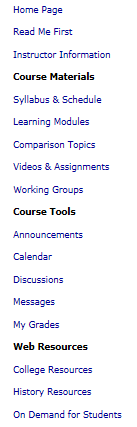 <<<<<Read Me First opens on the right side if the Blackboard screen in the first week; Homepage, after that.Learning Modules – The “classroom section of the course” Comparison Topics – All possible writing topics 
Videos & Assignments – Excellent videos with archival footage so you see historyWorking Groups – Where you get and give help in locating information in our textbook and our sourcesThis section gives you quick access to the main communications tools in the class—Announcements, Calendar, Discussions, Messages, and My Grades. (Some of these are more fully discussed in the later sections.)